УТВЕРЖДАЮ                                                                  СОГЛАСОВАНО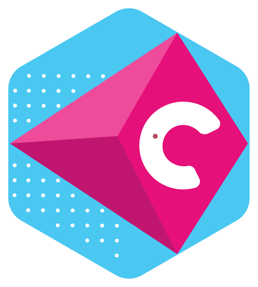 Президент РСОО 	                                                           ДиректорФедерации скалолазания                                                УМПЦ«ПромАльпСервис»  Московской области __________ А.А. Шалыгин                                             __________А.В. ХижняковРЕГЛАМЕНТПроведения областных соревнований по скалолазанию в дисциплине скорость14 октября 2023г.      Соревнования проводятся Главной судейской коллегией утвержденной РСОО Федерация скалолазания Московской области, при поддержке Центра скалолазания «Скалодром.Ру»Цели и задачи соревнованийРазвитие и популяризация скалолазания как вид спортаПередача опыта сильнейших спортсменов молодому поколениюФормирование резервного состава юношеской сборной команды Московской областиПропаганда активного, здорового образа жизниСроки и место проведения Соревнования проводятся 14 октября 2023 года в Центре скалолазания«Скалодром.Ру»  по адресу: г. Одинцово, ул. Транспортная, д. 2, стр. 19.3.          Программа соревнований14 октября (суббота)
9.00-открытие зоны разминки, регистрация участников соревнований10.00 старт квалификационного раунда13.00 старт финального раунда14.00 церемония награждений и закрытие соревнований.4. Требования к участникам соревнований4.1 Все участники должны быть действующими членами РСОО «ФСМО», либо иметь оплаченный ИВ участника областных соревнований за 2023г. (размер ИВ участника областных соревнований за 2023г. согласно постановлению правления РСОО «ФСМО» от 24.08.2023 составляет 1000руб.)Реквизиты для перечисления:Региональная спортивная общественная организация «Федерация скалолазания Московской области»ИНН 5032351138КПП 503201001Расчетный счет 40703810902820000094   АО «АЛЬФА-БАНК» БИК 044525593к/с 30101810200000000593 Назначение платежа – «Индивидуальный взнос участника областных соревнований за 2023г + ФИО участника». 4.2  К соревнованиям допускаются юноши и девушки  2010-2013 г.р., юноши и девушки  2008-2009 г.р., мужчины, женщины  не имеющие медицинских противопоказаний для занятий скалолазанием и уплатившие стартовый взнос 500р.  Стартовый взнос оплачивается во время регистрации на месте проведения соревнований!!!4.3      Участники других регионов допускаются к соревнованиям при условии оплаты двойного стартового взноса: 1000р.4.4      Несовершеннолетние    спортсмены допускаются к стартам только в сопровождении тренера или совершеннолетнего представителя. 4.5      Все участники должны ознакомиться с Правилами техники безопасности Центра скалолазания «Скалодром.Ру» и расписаться в соответствующем журнале.5. Условия проведения соревнованийСоревнования проводятся на эталонных трассах с верхней автоматической страховкойСоревнования на скорость проходят в 2 тура (квалификация  и финал). В финал выходят по 8 юношей и девушек в каждой возрастной группе, но не более 75% участников. 6. Порядок и сроки подачи заявок6.1.  Предварительные заявки на соревнования подаются через заявочную форму по ссылке до 12.10.2023.https://orgeo.ru/event/info/30855КонтактыАдминистрация Центра скалолазания «Скалодром.Ру» +7 495 532 51 02, +79050667557